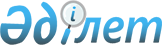 О внесении изменений в Решение Коллегии Евразийской экономической комиссии от 10 мая 2016 г. № 37Решение Коллегии Евразийской экономической комиссии от 1 марта 2022 года № 33.
      В соответствии с пунктом 30 Протокола об информационно-коммуникационных технологиях и информационном взаимодействии в рамках Евразийского экономического союза (приложение № 3 к Договору о Евразийском экономическом союзе от 29 мая 2014 года) и руководствуясь Решением Коллегии Евразийской экономической комиссии от 6 ноября 2014 г. № 200, Коллегия Евразийской экономической комиссии решила:
      1. Внести в Решение Коллегии Евразийской экономической комиссии от 10 мая 2016 г. № 37 "О технологических документах, регламентирующих информационное взаимодействие при реализации средствами интегрированной информационной системы внешней и взаимной торговли общего процесса "Формирование и ведение единого реестра уполномоченных органов (организаций) государств – членов Евразийского экономического союза и организаций – изготовителей транспортных средств (шасси транспортных средств), самоходных машин и других видов техники, осуществляющих оформление паспортов (электронных паспортов) транспортных средств (шасси транспортных средств), самоходных машин и других видов техники" изменения согласно приложению.
      2. Настоящее Решение вступает в силу по истечении 30 календарных дней с даты его официального опубликования. ИЗМЕНЕНИЯ, 
вносимые в Решение Коллегии Евразийской экономической комиссии от 10 мая 2016 г. № 37
      1. В Правилах информационного взаимодействия при реализации средствами интегрированной информационной системы внешней и взаимной торговли общего процесса "Формирование и ведение единого реестра уполномоченных органов (организаций) государств – членов Евразийского экономического союза и организаций – изготовителей транспортных средств (шасси транспортных средств), самоходных машин и других видов техники, осуществляющих оформление паспортов (электронных паспортов) транспортных средств (шасси транспортных средств), самоходных машин и других видов техники", утвержденных указанным Решением:
      а) в пункте 6 цифры "1.0.0" заменить цифрами "1.0.1";
      б) таблицу 6 изложить в следующей редакции:
      "Таблица 6 Перечень справочников и классификаторов общего процесса
      ";
      2. В Регламенте информационного взаимодействия между национальными органами и Евразийской экономической комиссией при реализации средствами интегрированной информационной системы внешней и взаимной торговли общего процесса "Формирование и ведение единого реестра уполномоченных органов (организаций) государств – членов Евразийского экономического союза и организаций – изготовителей транспортных средств (шасси транспортных средств), самоходных машин и других видов техники, осуществляющих оформление паспортов (электронных паспортов) транспортных средств (шасси транспортных средств), самоходных машин и других видов техники", утвержденном указанным Решением:
      а) таблицу 12 изложить в следующей редакции:
      "Таблица 12  Требования к заполнению реквизитов электронных документов (сведений) "Реестр органов (организаций), осуществляющих оформление паспортов транспортных средств" (R.TR.TS.06.001), передаваемых в сообщении "Сведения для включения в единый реестр" (P.TS.06.MSG.001)
      ";
      б) таблицу 13 изложить в следующей редакции:
      "Таблица 13 Требования к заполнению реквизитов электронных документов (сведений) "Реестр органов (организаций), осуществляющих оформление паспортов транспортных средств" (R.TR.TS.06.001), передаваемых в сообщении "Сведения для внесения изменений в единый реестр" (P.TS.06.MSG.003)
      ";
      в) таблицу 14 изложить в следующей редакции:
      "Таблица 14 Требования к заполнению реквизитов электронных документов (сведений) "Реестр органов (организаций), осуществляющих оформление паспортов транспортных средств" (R.TR.TS.06.001), передаваемых в сообщении "Сведения для исключения из единого реестра" (P.TS.06.MSG.004)
      ";
      3. В Регламенте информационного взаимодействия между администратором систем электронных паспортов и Евразийской экономической комиссией при реализации средствами интегрированной информационной системы внешней и взаимной торговли общего процесса "Формирование и ведение единого реестра уполномоченных органов (организаций) государств – членов Евразийского экономического союза и организаций – изготовителей транспортных средств (шасси транспортных средств), самоходных машин и других видов техники, осуществляющих оформление паспортов (электронных паспортов) транспортных средств (шасси транспортных средств), самоходных машин и других видов техники", утвержденном указанным Решением:
      а) позиции 2 и 3 таблицы 8 изложить в следующей редакции:
      б) позиции 2 и 3 таблицы 9 изложить в следующей редакции:
      4. В Описании форматов и структур электронных документов и сведений, используемых для реализации средствами интегрированной информационной системы внешней и взаимной торговли общего процесса "Формирование и ведение единого реестра уполномоченных органов (организаций) государств – членов Евразийского экономического союза и организаций – изготовителей транспортных средств (шасси транспортных средств), самоходных машин и других видов техники, осуществляющих оформление паспортов (электронных паспортов) транспортных средств (шасси транспортных средств), самоходных машин и других видов техники", утвержденном указанным Решением:
      а) в таблице 1 позицию 2.1 в графе 4 изложить в следующей редакции:
      "urn:EEC:R:TR:TS:06:VehiclePassportIssuerRegistryDetails:v1.0.1";
      б) в таблице 8 позицию 3 в графе 3 изложить в следующей редакции:
      "1.0.1";
      позицию 6 в графе 3 изложить в следующей редакции:
      " urn:EEC:R:TR:TS:06:VehiclePassportIssuerRegistryDetails:v1.0.1";
      позицию 8 в графе 3 изложить в следующей редакции:
      "EEC_R_TR_TS_06_VehiclePassportIssuerRegistryDetails_v1.0.1.xsd";
      в) таблицу 10 изложить в следующей редакции:
      "Таблица 10 Реквизитный состав структуры электронного документа (сведений) "Реестр органов (организаций), осуществляющих оформление паспортов транспортных средств" (R.TR.TS.06.001)
      ".
					© 2012. РГП на ПХВ «Институт законодательства и правовой информации Республики Казахстан» Министерства юстиции Республики Казахстан
				
      Председатель КоллегииЕвразийской экономической комиссии 

М. Мясникович
ПРИЛОЖЕНИЕ
к Решению Коллегии
Евразийской экономической комиссии
от 1 марта 2022 г. № 33 
Кодовое обозначение
Наименование
Тип
Описание
1
2
3
4
P.CLS.008
классификатор видов связи
классификатор
содержит перечень кодов и наименований видов связи (гармонизирован с классификатором СЕФАКТ ООН "Communication Channel Code")
P.CLS.009
классфикатор единиц измерения и счета Евразийского экономического союза
классификатор
содержит перечень кодов и наименований единиц измерения и счета (применяется в соответствии с Решением Коллегии Евразийской экономической комиссии от 27 октября 2020 г. №145)
P.CLS.019 
классификатор стран мира
классификатор
содержит коды и наименования стран мира (применяется в соответствии с Решением Комиссии Таможенного союза от 20 сентября 2010 г. № 378)
P.CLS.024
классификатор языков
классификатор
содержит перечень кодов и наименований языков (применяется в соответствии с Решением Коллегии Евразийской экономической комиссии от 10 сентября 2019 г. №152)
P.CLS.048
справчоник видов адреса
справочник
содержит перечень кодов и наименований видов адреса
P.CLS.057
классификатор видов документов об оценке соответствия
классификатор
содержит перечень кодов и наименований видов документов об оценке соответствия (применяется в соответствии с Решением Коллегии Евразийской экономической комиссии от 27 сентября 2016 г. №108)
P.CLS.068
справочник методов идентификации хозяйствующих субъектов при их государственной регистрации в государствах - членах Евразийского экономического союза
справочник
содержит перечень идентификаторов и наименований методов идентификации хозяйствующих субъектов при их государственной регистрации (применяется в соответствии с Решением Коллегии Евразийской экономической комиссии от 10 марта 2020 года №34)
P.TS.06.CLS.001
классификатор видов паспортов транспортных средств, шасси транспортных средств, самоходных машин и других видов техники
классификатор
содержит перечень кодов и наименований видов паспортов транспортных средств, шасси транспортных средств, самоходных машин и других видов техники (применяется в соответствии с Решением Коллегии Евразийской экономической комиссии от 27 сентября 2016 г. №108)
P.TS.07.CLS.012
классификатор видов изготовителей транспортных средств, шасси транспортных средств, самоходных машин и других видов техники
классификатор
содержит перечень кодов и наименований видов изготовителей транспортных средств, шасси транспортных средств, самоходных машин и других видов техники (применяется  в соответствии с Решением Коллегии Евразийской экономической комиссии от 27 сентября 2016 г. №108)
Код требования
Формулировка требования
1
реквизит "Организация, осуществляющая оформление паспортов транспортных средств" (trcdo:VehiclePassportIssuerDetails) должен содержать 1 значение
2
реквизит "Конечная дата и время" (csdo:EndDateTime) в составе сложного реквизита "Технологические характеристики записи общего ресурса" (ccdo:ResourceItemStatusDetails) не заполняется
3
если значение реквизита "Код вида организации, осуществляющей оформление паспортов транспортных средств" (trsdo:VehiclePassportIssuerKindCode) соответствует значению "уполномоченный орган (организация)", то в едином реестре не должно быть записей со значением реквизитов "Код страны" (csdo:UnifiedCountryCode) и "Идентификатор хозяйствующего субъекта" (csdo:BusinessEntityId) в составе сложного реквизита "Организация, осуществляющая оформление паспортов транспортных средств" (trcdo:VehiclePassportIssuerDetails), в которых реквизит "Конечная дата и время" (csdo:EndDateTime) в составе сложного реквизита "Технологические характеристики записи общего ресурса" (ccdo:ResourceItemStatusDetails) не заполнен
4
если значение реквизита "Код вида организации, осуществляющей оформление паспортов транспортных средств" (trsdo:VehiclePassportIssuerKindCode) соответствует значению "организация-изготовитель", то в едином реестре не должно быть записей со значением реквизитов "Код страны" (csdo:UnifiedCountryCode), "Идентификатор хозяйствующего субъекта" (csdo:BusinessEntityId) и "Код вида изготовителя транспортного средства"
(trsdo:VehicleManufacturerKindCode) в составе сложного реквизита "Организация, осуществляющая оформление паспортов транспортных средств" (trcdo:VehiclePassportIssuerDetails), в которых реквизит "Конечная дата и время" (csdo:EndDateTime) в составе сложного реквизита "Технологические характеристики записи общего ресурса" (ccdo:ResourceItemStatusDetails) не заполнен
5
реквизит "Начальная дата и время" (csdo:StartDateTime) в составе сложного реквизита "Технологические характеристики записи общего ресурса" (ccdo:ResourceItemStatusDetails) заполняется обязательно
6
если значение реквизита "Код вида организации, осуществляющей оформление паспортов транспортных средств" (trsdo:VehiclePassportIssuerKindCode) соответствует значению "уполномоченный орган (организация)", реквизит "Код вида изготовителя транспортного средства" (trsdo:VehicleManufacturerKindCode) не заполняется, а реквизит "Код вида паспорта транспортного средства" (trsdo:VehiclePassportKindCode) должен содержать не менее 1 значения
7
если значение реквизита "Код вида организации, осуществляющей оформление паспортов транспортных средств" (trsdo:VehiclePassportIssuerKindCode) соответствует значению "организация-изготовитель", реквизит "Код вида изготовителя транспортного средства" (trsdo:VehicleManufacturerKindCode) заполняется обязательно
8
если значение реквизита "Код вида организации, осуществляющей оформление паспортов транспортных средств" (trsdo:VehiclePassportIssuerKindCode) соответствует значению "организация-изготовитель", реквизит "Документ об оценке соответствия" (trcdo:ConformityDocV2Details) должен содержать не менее 1 значения
9
если значение реквизита "Код вида объекта технического регулирования" (trsdo:TechnicalRegulationObjectKindCode) соответствует значению "партия", реквизит "Количество товара" (csdo:UnifiedCommodityMeasure) в составе сложного реквизита "Сведения об объекте технического регулирования" (trcdo:TechnicalRegulationObjectV2Details) заполняется обязательно
10
реквизит "Имя" (csdo:FirstName) в составе сложного реквизита "ФИО" (ccdo:FullNameDetails) заполняется обязательно
11
реквизит "Фамилия" (csdo:LastName) в составе сложного реквизита "ФИО" (ccdo:FullNameDetails) заполняется обязательно
12
реквизит "Код организационно-правовой формы" (csdo:BusinessEntityTypeCode) в составе сложного реквизита "Организация, осуществляющая оформление паспортов транспортных средств" (trcdo:VehiclePassportIssuerDetails) не заполняется
13
реквизит "Код организационно-правовой формы" (csdo:BusinessEntityTypeCode) в составе сложного реквизита "Представитель изготовителя" (trcdo:ManufacturerRepresentativeDetails) не заполняется
14
значение идентификатора метода идентификации хозяйствующих субъектов (атрибут kindId) должно соответствовать значению из справочника методов идентификации хозяйствующих субъектов при их государственной регистрации в государствах – членах Евразийского экономического союза
15
реквизит "Код вида адреса" (csdo:AddressKindCode) в составе сложного реквизита "Адрес" (ccdo:SubjectAddressDetails) заполняется обязательно
16
реквизит "Код вида адреса" (csdo:AddressKindCode) в составе сложного реквизита "Адрес" (ccdo:AddressV4Details) заполняется обязательно
17
значение реквизита "Код вида адреса" (csdo:AddressKindCode) в составе сложного реквизита "Адрес" (ccdo:SubjectAddressDetails) должно соответствовать значению из справчоника видов адреса
18
значение реквизита "Код вида адреса" (csdo:AddressKindCode) в составе сложного реквизита "Адрес" (ccdo:AddressV4Details) должно соответствовать значению из справчоника видов адреса
19
значение реквизита "Код вида связи" (csdo:CommunicationChannelCode) в составе сложного реквизита "Контактный реквизит" (ccdo:CommunicationDetails) должно соответствовать одному из следующих значений:
"TE" – телефон;
"EM" – электронная почта;
"FX" – факс
20
значения всех реквизитов "Код страны" (csdo:UnifiedCountryCode) должны соответствовать коду страны классификатора стран мира
21
если любой из реквизитов "Код страны" (csdo:UnifiedCountryCode) заполнен, то значение атрибута "Идентификатор классификатора" (атрибут codeListId) в его составе должно соответствовать значению кода указанного классификатора в реестре нормативно-справочной информации Союза
22
реквизит "Код страны" (csdo:UnifiedCountryCode) в составе сложного реквизита "Адрес" (ccdo:SubjectAddressDetails) заполняется обязательно
23
реквизит "Код страны" (csdo:UnifiedCountryCode) в составе сложного реквизита "Адрес" (ccdo:AddressV4Details) заполняется обязательно
24
в составе сложного реквизита "Адрес" (ccdo:SubjectAddressDetails) хотя бы 1 из 2 реквизитов ("Город" (csdo:CityName) или "Населенный пункт" (csdo:SettlementName)) должен быть заполнен
25
в составе сложного реквизита "Адрес" (ccdo:AddressV4Details) хотя бы 1 из 2 реквизитов ("Город" (csdo:CityName) или "Населенный пункт" (csdo:SettlementName)) должен быть заполнен
26
реквизит "Улица" (csdo:StreetName) в составе сложного реквизита "Адрес" (ccdo:SubjectAddressDetails) заполняется обязательно
27
реквизит "Улица" (csdo:StreetName) в составе сложного реквизита "Адрес" (ccdo:AddressV4Details) заполняется обязательно
28
реквизит "Номер дома" (csdo:BuildingNumberId) в составе сложного реквизита "Адрес" (ccdo:SubjectAddressDetails) заполняется обязательно
29
реквизит "Номер дома" (csdo:BuildingNumberId) в составе сложного реквизита "Адрес" (ccdo:AddressV4Details) заполняется обязательно
30
значение реквизита "Код вида организации, осуществляющей оформление паспортов транспортных средств" (trsdo:VehiclePassportIssuerKindCode) в составе сложного реквизита "Организация, осуществляющая оформление паспортов транспортных средств" (trcdo:VehiclePassportIssuerDetails) должно соответствовать одному из следующих значений:
"1" – уполномоченный орган (организация);
"2" – организация-изготовитель
31
значение реквизита "Код вида паспорта транспортного средства" (trsdo:VehiclePassportKindCode) в составе сложного реквизита "Организация, осуществляющая оформление паспортов транспортных средств" (trcdo:VehiclePassportIssuerDetails) должно соответствовать значению из классификатора видов паспортов транспортных средств, шасси транспортных средств, самоходных машин и других видов техники
32
если значение реквизита "Код вида организации, осуществляющей оформление паспортов транспортных средств" (trsdo:VehiclePassportIssuerKindCode) соответствует значению "организация-изготовитель", реквизит "Код вида изготовителя транспортного средства" (trsdo:VehicleManufacturerKindCode) заполняется обязательно
90
значение реквизита "Сведения о документе" (trcdo:DocInformationDetails) в составе сложного реквизита "Организация, осуществляющая оформление паспортов транспортных средств" (trcdo:VehiclePassportIssuerDetails) заполняется сведениями документа, подтверждающего присвоение Международного идентификационного кода изготовителя транспортного средства (WMI)
91
значение реквизита "Номер документа" (csdo:DocId) в составе 
сложного реквизита "Документ об оценке соответствия" (trcdo:ConformityDocV2Details) должно соответствовать шаблону 
"(ЕАЭС|ТС)\s[A-Z]{2}\s(А|Е|К)-[A-Z]{2}\.[^.]{1,20}\.\d{5}.*" (символы ТС, ЕАЭС, А, Е, К – с использованием букв кириллицы), если передается одобрение типа транспортного средства (одобрение типа шасси) или свидетельство о безопасности конструкции транспортного средства
Код требования
Формулировка требования
1
реквизит "Организация, осуществляющая оформление паспортов транспортных средств" (trcdo:VehiclePassportIssuerDetails) должен содержать 1 значение
2
реквизит "Конечная дата и время" (csdo:EndDateTime) в составе сложного реквизита "Технологические характеристики записи общего ресурса" (ccdo:ResourceItemStatusDetails) не заполняется
3
если значение реквизита "Код вида организации, осуществляющей оформление паспортов транспортных средств" (trsdo:VehiclePassportIssuerKindCode) соответствует значению "уполномоченный орган (организация)", то в едином реестре должна быть запись с таким же значением реквизитов "Код страны" (csdo: UnifiedCountryCode) и "Идентификатор хозяйствующего субъекта" (csdo: BusinessEntityId) в составе сложного реквизита "Организация, осуществляющая оформление паспортов транспортных средств" (trcdo:VehiclePassportIssuerDetails), в которой реквизит "Конечная дата и время" (csdo:EndDateTime) в составе сложного реквизита "Технологические характеристики записи общего ресурса" (ccdo:ResourceItemStatusDetails) не заполнен, а значение реквизита "Начальная дата и время" (csdo:StartDateTime) меньше или равно значению реквизита в передаваемой записи
4
если значение реквизита "Код вида организации, осуществляющей оформление паспортов транспортных средств" (trsdo:VehiclePassportIssuerKindCode) соответствует значению "организация-изготовитель", то в едином реестре должна быть запись с таким же значением реквизитов "Код страны" (csdo: UnifiedCountryCode), "Идентификатор хозяйствующего субъекта" (csdo: BusinessEntityId) и "Код вида изготовителя транспортного средства"
(trsdo:VehicleManufacturerKindCode)в составе сложного реквизита "Организация, осуществляющая оформление паспортов транспортных средств" (trcdo:VehiclePassportIssuerDetails), в которой реквизит "Конечная дата и время" (csdo:EndDateTime) в составе сложного реквизита "Технологические характеристики записи общего ресурса" (ccdo:ResourceItemStatusDetails) не заполнен, а значение реквизита "Начальная дата и время" (csdo:StartDateTime) меньше или равно значению реквизита в передаваемой записи
5
реквизит "Начальная дата и время" (csdo:StartDateTime) в составе сложного реквизита "Технологические характеристики записи общего ресурса" (ccdo:ResourceItemStatusDetails) заполняется обязательно
6
если значение реквизита "Код вида организации, осуществляющей оформление паспортов транспортных средств" (trsdo:VehiclePassportIssuerKindCode) соответствует значению "уполномоченный орган (организация)", реквизит "Код вида изготовителя транспортного средства" (trsdo:VehicleManufacturerKindCode) не заполняется, а реквизит "Код вида паспорта транспортного средства" (trsdo:VehiclePassportKindCode) должен содержать не менее 1 значения
7
если значение реквизита "Код вида организации, осуществляющей оформление паспортов транспортных средств" (trsdo:VehiclePassportIssuerKindCode) соответствует значению "организация-изготовитель", реквизит "Код вида изготовителя транспортного средства" (trsdo:VehicleManufacturerKindCode) заполняется обязательно
8
если значение реквизита "Код вида организации, осуществляющей оформление паспортов транспортных средств" (trsdo:VehiclePassportIssuerKindCode) соответствует значению "организация-изготовитель", реквизит "Документ об оценке соответствия" (trcdo:ConformityDocV2Details) должен содержать не менее 1 значения
9
если значение реквизита "Код вида объекта технического регулирования" (trsdo:TechnicalRegulationObjectKindCode) соответствует значению "партия", реквизит "Количество товара" (csdo:UnifiedCommodityMeasure) в составе сложного реквизита "Сведения об объекте технического регулирования" (trcdo:TechnicalRegulationObjectV2Details) заполняется обязательно
10
реквизит "Имя" (csdo:FirstName) в составе сложного реквизита "ФИО" (ccdo:FullNameDetails) заполняется обязательно
11
реквизит "Фамилия" (csdo:LastName) в составе сложного реквизита "ФИО" (ccdo:FullNameDetails) заполняется обязательно
12
реквизит "Код организационно-правовой формы" (csdo:BusinessEntityTypeCode) в составе сложного реквизита 
"Организация, осуществляющая оформление паспортов транспортных средств" (trcdo:VehiclePassportIssuerDetails) не заполняется
13
реквизит "Код организационно-правовой формы" (csdo:BusinessEntityTypeCode) в составе сложного реквизита "Представитель изготовителя" (trcdo:ManufacturerRepresentativeDetails) не заполняется
14
значение идентификатора метода идентификации хозяйствующих субъектов (атрибут kindId) должно соответствовать значению из справочника методов идентификации хозяйствующих субъектов при их государственной регистрации в государствах – членах Евразийского экономического союза
15
реквизит "Код вида адреса" (csdo:AddressKindCode) в составе сложного реквизита "Адрес" (ccdo:SubjectAddressDetails) заполняется обязательно
16
реквизит "Код вида адреса" (csdo:AddressKindCode) в составе сложного реквизита "Адрес" (ccdo:AddressV4Details) заполняется обязательно
17
значение реквизита "Код вида адреса" (csdo:AddressKindCode) в составе сложного реквизита "Адрес" (ccdo:SubjectAddressDetails) должно соответствовать значению из справчоника видов адреса
18
значение реквизита "Код вида адреса" (csdo:AddressKindCode) в составе сложного реквизита "Адрес" (ccdo:AddressV4Details) должно соответствовать значению из справчоника видов адреса
19
значение реквизита "Код вида связи" (csdo:CommunicationChannelCode) в составе сложного реквизита "Контактный реквизит" (ccdo:CommunicationDetails) должно соответствовать одному из следующих значений:
"TE" – телефон;
"EM" – электронная почта;
"FX" – факс
20
значения всех реквизитов "Код страны" (csdo:UnifiedCountryCode) должны соответствовать коду страны классификатора стран мира
21
если любой из реквизитов "Код страны" (csdo:UnifiedCountryCode) заполнен, то значение атрибута "Идентификатор классификатора" (атрибут codeListId) в его составе должно соответствовать значению кода указанного классификатора в реестре нормативно-справочной информации Союза
22
реквизит "Код страны" (csdo:UnifiedCountryCode) в составе сложного реквизита "Адрес" (ccdo:SubjectAddressDetails) заполняется обязательно
23
реквизит "Код страны" (csdo:UnifiedCountryCode) в составе сложного реквизита "Адрес" (ccdo:AddressV4Details) заполняется обязательно
24
в составе сложного реквизита "Адрес" (ccdo:SubjectAddressDetails) хотя бы 1 из 2 реквизитов ("Город" (csdo:CityName) или "Населенный пункт" (csdo:SettlementName)) должен быть заполнен
25
в составе сложного реквизита "Адрес" (ccdo:AddressV4Details) хотя бы 1 из 2 реквизитов ("Город" (csdo:CityName) или "Населенный пункт" (csdo:SettlementName)) должен быть заполнен
26
реквизит "Улица" (csdo:StreetName) в составе сложного реквизита "Адрес" (ccdo:SubjectAddressDetails) заполняется обязательно
27
реквизит "Улица" (csdo:StreetName) в составе сложного реквизита "Адрес" (ccdo:AddressV4Details) заполняется обязательно
28
реквизит "Номер дома" (csdo:BuildingNumberId) в составе сложного реквизита "Адрес" (ccdo:SubjectAddressDetails) заполняется обязательно
29
реквизит "Номер дома" (csdo:BuildingNumberId) в составе сложного реквизита "Адрес" (ccdo:AddressV4Details) заполняется обязательно
30
значение реквизита "Код вида организации, осуществляющей оформление паспортов транспортных средств" (trsdo:VehiclePassportIssuerKindCode) в составе сложного реквизита "Организация, осуществляющая оформление паспортов транспортных средств" (trcdo:VehiclePassportIssuerDetails) должно соответствовать одному из следующих значений:
"1" – уполномоченный орган (организация);
"2" – организация-изготовитель
31
значение реквизита "Код вида паспорта транспортного средства" (trsdo:VehiclePassportKindCode) в составе сложного реквизита "Организация, осуществляющая оформление паспортов транспортных средств" (trcdo:VehiclePassportIssuerDetails) должно соответствовать значению из классификатора видов паспортов транспортных средств, шасси транспортных средств, самоходных машин и других видов техники
32
если значение реквизита "Код вида организации, осуществляющей оформление паспортов транспортных средств" (trsdo:VehiclePassportIssuerKindCode) соответствует значению "организация-изготовитель", реквизит "Код вида изготовителя транспортного средства" (trsdo:VehicleManufacturerKindCode) заполняется обязательно
90
значение реквизита "Сведения о документе" (trcdo:DocInformationDetails) в составе сложного реквизита "Организация, осуществляющая оформление паспортов транспортных средств" (trcdo:VehiclePassportIssuerDetails) заполняется сведениями документа, подтверждающего присвоение Международного идентификационного кода изготовителя транспортного средства (WMI)
91
значение реквизита "Номер документа" (csdo:DocId) в составе сложного реквизита "Документ об оценке соответствия" (trcdo:ConformityDocV2Details) должно соответствовать шаблону 
"(ЕАЭС|ТС)\s[A-Z]{2}\s(А|Е|К)-[A-Z]{2}\.[^.]{1,20}\.\d{5}.*" (символы ТС, ЕАЭС, А, Е, К – с использованием букв кирилицы), если передается одобрение типа транспортного средства (одобрение типа шасси) или свидетельство о безопасности конструкции транспортного средства
Код требования
Формулировка требования
1
реквизит "Организация, осуществляющая оформление паспортов транспортных средств" (trcdo:VehiclePassportIssuerDetails) должен содержать 1 значение
2
реквизит "Конечная дата и время" (csdo:EndDateTime) в составе сложного реквизита "Технологические характеристики записи общего ресурса" (ccdo:ResourceItemStatusDetails) заполняется обязательно
3
если значение реквизита "Код вида организации, осуществляющей оформление паспортов транспортных средств" (trsdo:VehiclePassportIssuerKindCode) соответствует значению "уполномоченный орган (организация)", то в едином реестре должна быть запись с таким же значением реквизитов "Код страны" (csdo: UnifiedCountryCode) и "Идентификатор хозяйствующего субъекта" (csdo: BusinessEntityId) в составе сложного реквизита "Организация, осуществляющая оформление паспортов транспортных средств" (trcdo:VehiclePassportIssuerDetails), в которой реквизит "Конечная дата и время" (csdo:EndDateTime) в составе сложного реквизита "Технологические характеристики записи общего ресурса" (ccdo:ResourceItemStatusDetails) не заполнен, а значение реквизита "Начальная дата и время" (csdo:StartDateTime) меньше или равно значению реквизита в передаваемой записи
4
если значение реквизита "Код вида организации, осуществляющей оформление паспортов транспортных средств" (trsdo:VehiclePassportIssuerKindCode) соответствует значению "организация-изготовитель", то в едином реестре должна быть запись с таким же значением реквизитов "Код страны" (csdo: UnifiedCountryCode), "Идентификатор хозяйствующего субъекта" (csdo: BusinessEntityId) и "Код вида изготовителя транспортного средства"
(trsdo:VehicleManufacturerKindCode) в составе сложного реквизита "Организация, осуществляющая оформление паспортов транспортных средств" (trcdo:VehiclePassportIssuerDetails), в которой реквизит "Конечная дата и время" (csdo:EndDateTime) в составе сложного реквизита "Технологические характеристики записи общего ресурса" (ccdo:ResourceItemStatusDetails) не заполнен, а значение реквизита "Начальная дата и время" (csdo:StartDateTime) меньше или равно значению реквизита в передаваемой записи
5
реквизит "Начальная дата и время" (csdo:StartDateTime) в составе сложного реквизита "Технологические характеристики записи общего ресурса" (ccdo:ResourceItemStatusDetails)заполняется обязательно
6
если значение реквизита "Код вида организации, осуществляющей оформление паспортов транспортных средств" (trsdo:VehiclePassportIssuerKindCode) соответствует значению "уполномоченный орган (организация)", реквизит "Код вида изготовителя транспортного средства" (trsdo:VehicleManufacturerKindCode) не заполняется, а реквизит "Код вида паспорта транспортного средства" (trsdo:VehiclePassportKindCode) должен содержать не менее 1 значения
7
если значение реквизита "Код вида организации, осуществляющей оформление паспортов транспортных средств" (trsdo:VehiclePassportIssuerKindCode) соответствует значению "организация-изготовитель", реквизит "Код вида изготовителя транспортного средства" (trsdo:VehicleManufacturerKindCode) заполняется обязательно
8
если значение реквизита "Код вида организации, осуществляющей оформление паспортов транспортных средств" (trsdo:VehiclePassportIssuerKindCode) соответствует значению "организация-изготовитель", реквизит "Документ об оценке соответствия" (trcdo:ConformityDocV2Details) должен содержать не менее 1 значения
9
если значение реквизита "Код вида объекта технического регулирования" (trsdo:TechnicalRegulationObjectKindCode) соответствует значению "партия", реквизит "Количество товара" (csdo:UnifiedCommodityMeasure) в составе сложного реквизита "Сведения об объекте технического регулирования" (trcdo:TechnicalRegulationObjectV2Details) заполняется обязательно
10
реквизит "Имя" (csdo:FirstName) в составе сложного реквизита "ФИО" (ccdo:FullNameDetails) заполняется обязательно
11
реквизит "Фамилия" (csdo:LastName) в составе сложного реквизита "ФИО" (ccdo:FullNameDetails) заполняется обязательно
12
реквизит "Код организационно-правовой формы" (csdo:BusinessEntityTypeCode) в составе сложного реквизита "Организация, осуществляющая оформление паспортов транспортных средств" (trcdo:VehiclePassportIssuerDetails) не заполняется
13
реквизит "Код организационно-правовой формы" (csdo:BusinessEntityTypeCode) в составе сложного реквизита "Представитель изготовителя" (trcdo:ManufacturerRepresentativeDetails) не заполняется
14
значение идентификатора метода идентификации хозяйствующих субъектов (атрибут kindId) должно соответствовать значению из справочника методов идентификации хозяйствующих субъектов при их государственной регистрации в государствах – членах Евразийского экономического союза
15
реквизит "Код вида адреса" (csdo:AddressKindCode) в составе сложного реквизита "Адрес" (ccdo:SubjectAddressDetails) заполняется обязательно
16
реквизит "Код вида адреса" (csdo:AddressKindCode) в составе сложного реквизита "Адрес" (ccdo:AddressV4Details) заполняется обязательно
17
значение реквизита "Код вида адреса" (csdo:AddressKindCode) в составе сложного реквизита "Адрес" (ccdo:SubjectAddressDetails) должно соответствовать значению из справчоника видов адреса
18
значение реквизита "Код вида адреса" (csdo:AddressKindCode) в составе сложного реквизита "Адрес" (ccdo:AddressV4Details) должно соответствовать значению из справчоника видов адреса
19
значение реквизита "Код вида связи" (csdo:CommunicationChannelCode) в составе сложного реквизита "Контактный реквизит" (ccdo:CommunicationDetails) должно соответствовать одному из следующих значений:
"TE" – телефон;
"EM" – электронная почта;
"FX" – факс
20
значения всех реквизитов "Код страны" (csdo:UnifiedCountryCode) должны соответствовать коду страны классификатора стран мира
21
если любой из реквизитов "Код страны" (csdo:UnifiedCountryCode) заполнен, то значение атрибута "Идентификатор классификатора" (атрибут codeListId) в его составе должно соответствовать значению кода указанного классификатора в реестре нормативно-справочной информации Союза
22
реквизит "Код страны" (csdo:UnifiedCountryCode) в составе сложного реквизита "Адрес" (ccdo:SubjectAddressDetails) заполняется обязательно
23
реквизит "Код страны" (csdo:UnifiedCountryCode) в составе сложного реквизита "Адрес" (ccdo:AddressV4Details) заполняется обязательно
24
в составе сложного реквизита "Адрес" (ccdo:SubjectAddressDetails) хотя бы 1 из 2 реквизитов ("Город" (csdo:CityName) или "Населенный пункт" (csdo:SettlementName)) должен быть заполнен
25
в составе сложного реквизита "Адрес" (ccdo:AddressV4Details) хотя бы 1 из 2 реквизитов ("Город" (csdo:CityName) или "Населенный пункт" (csdo:SettlementName)) должен быть заполнен
26
реквизит "Улица" (csdo:StreetName) в составе сложного реквизита "Адрес" (ccdo:SubjectAddressDetails) заполняется обязательно
27
реквизит "Улица" (csdo:StreetName) в составе сложного реквизита "Адрес" (ccdo:AddressV4Details) заполняется обязательно
28
реквизит "Номер дома" (csdo:BuildingNumberId) в составе сложного реквизита "Адрес" (ccdo:SubjectAddressDetails) заполняется обязательно
29
реквизит "Номер дома" (csdo:BuildingNumberId) в составе сложного реквизита "Адрес" (ccdo:AddressV4Details) заполняется обязательно
30
значение реквизита "Код вида организации, осуществляющей оформление паспортов транспортных средств" (trsdo:VehiclePassportIssuerKindCode) в составе сложного реквизита "Организация, осуществляющая оформление паспортов транспортных средств" (trcdo:VehiclePassportIssuerDetails) должно соответствовать одному из следующих значений:
"1" – уполномоченный орган (организация);
"2" – организация-изготовитель
31
значение реквизита "Код вида паспорта транспортного средства" (trsdo:VehiclePassportKindCode) в составе сложного реквизита "Организация, осуществляющая оформление паспортов транспортных средств" (trcdo:VehiclePassportIssuerDetails) должно соответствовать значению из классификатора видов паспортов транспортных средств, шасси транспортных средств, самоходных машин и других видов техники
32
если значение реквизита "Код вида организации, осуществляющей оформление паспортов транспортных средств" (trsdo:VehiclePassportIssuerKindCode) соответствует значению "организация-изготовитель", реквизит "Код вида изготовителя транспортного средства" (trsdo:VehicleManufacturerKindCode) заполняется обязательно
90
значение реквизита "Сведения о документе" (trcdo:DocInformationDetails) в составе сложного реквизита "Организация, осуществляющая оформление паспортов транспортных средств" (trcdo:VehiclePassportIssuerDetails) заполняется сведениями документа, подтверждающего присвоение Международного идентификационного кода изготовителя транспортного средства (WMI)
91
значение реквизита "Номер документа" (csdo:DocId) в составе сложного реквизита "Документ об оценке соответствия" (trcdo:ConformityDocDetails) должно соответствовать шаблону "(ЕАЭС|ТС)\s[A-Z]{2}\s(А|Е|К)-[A-Z]{2}\.[^.]{1,20}\.\d{5}.*" (символы ТС, ЕАЭС, А, Е, К – с использованием букв кириллицы), если передается одобрение типа транспортного средства (одобрение типа шасси) или свидетельство о безопасности конструкции транспортного средства
"2
значения всех реквизитов "Код страны" (csdo:UnifiedCountryCode) должны соответствовать коду страны из классификатора стран мира
3
если любой из реквизитов "Код страны" (csdo:UnifiedCountryCode) заполнен, то значение атрибута "Идентификатор классификатора" (атрибут codeListId) в его составе должно соответствовать значению кода указанного классификатора в реестре нормативно-справочной информации Евразийского экономического союза";
"2
значения всех реквизитов "Код страны" (csdo:UnifiedCountryCode) должны соответствовать коду страны из классификатора стран мира
3
если любой из реквизитов "Код страны" (csdo:UnifiedCountryCode) заполнен, то значение атрибута "Идентификатор классификатора" (атрибут codeListId) в его составе должно соответствовать значению кода указанного классификатора в реестре нормативно-справочной информации Евразийского экономического союза".
Имя реквизита
Имя реквизита
Описание реквизита
Идентификатор
Тип данных
Мн.
1. Заголовок электронного документа (сведений)
(ccdo:EDocHeader)
1. Заголовок электронного документа (сведений)
(ccdo:EDocHeader)
совокупность технологических реквизитов электронного документа (сведений)
M.CDE.90001
ccdo:EDocHeaderType (M.CDT.90001)
Определяется областями значений вложенных элементов
1
1.1. Код сообщения общего процесса
(csdo:InfEnvelopeCode)
кодовое обозначение сообщения общего процесса
M.SDE.90010
csdo:InfEnvelopeCodeType (M.SDT.90004)
Значение кода в соответствии с Регламентом информационного взаимодействия.
Шаблон: P\.[A-Z]{2}\.[0-9]{2}\.MSG\.[0-9]{3}
1
1.2. Код электронного документа (сведений)
(csdo:EDocCode)
кодовое обозначение электронного документа (сведений) в соответствии с реестром структур электронных документов и сведений
M.SDE.90001
csdo:EDocCodeType (M.SDT.90001)
Значение кода в соответствии с реестром структур электронных документов и сведений.
Шаблон: R(\.[A-Z]{2}\.[A-Z]{2}\.[0-9]{2})?\.[0-9]{3}
1
1.3. Идентификатор электронного документа (сведений)
(csdo:EDocId)
строка символов, однозначно идентифицирующая электронный документ (сведения)
M.SDE.90007
csdo:UniversallyUniqueIdType (M.SDT.90003)
Значение идентификатора в соответствии с ISO/IEC 9834-8.
Шаблон: [0-9a-fA-F]{8}-[0-9a-fA-F]{4}-[0-9a-fA-F]{4}-[0-9a-fA-F]{4}-[0-9a-fA-F]{12}
1
1.4. Идентификатор исходного электронного документа (сведений)
(csdo:EDocRefId)
идентификатор электронного документа (сведений), в ответ на который был сформирован данный электронный документ (сведения)
M.SDE.90008
csdo:UniversallyUniqueIdType (M.SDT.90003)
Значение идентификатора в соответствии с ISO/IEC 9834-8.
Шаблон: [0-9a-fA-F]{8}-[0-9a-fA-F]{4}-[0-9a-fA-F]{4}-[0-9a-fA-F]{4}-[0-9a-fA-F]{12}
0..1
1.5. Дата и время электронного документа (сведений)
(csdo:EDocDateTime)
дата и время создания электронного документа (сведений)
M.SDE.90002
bdt:DateTimeType (M.BDT.00006)
Обозначение даты и времени в соответствии с ГОСТ ИСО 8601–2001
1
1.6. Код языка
(csdo:LanguageCode)
кодовое обозначение языка
M.SDE.00051
csdo:LanguageCodeType (M.SDT.00051)
Двухбуквенный код языка в соответствии с классификатором языков.
Шаблон: [a-z]{2}
0..1
2. Организация, осуществляющая оформление паспортов транспортных средств
(trcdo:VehiclePassportIssuerDetails)
2. Организация, осуществляющая оформление паспортов транспортных средств
(trcdo:VehiclePassportIssuerDetails)
информация об уполномоченном органе (организации) или организации-изготовителе, осуществляющем (осуществляющей) оформление паспортов транспортных средств (паспортов шасси транспортных средств) и паспортов самоходных машин и других видов техники
M.TR.CDE.00086
trcdo:VehiclePassportIssuerDetailsType (M.TR.CDT.00067)
Определяется областями значений вложенных элементов
1..*
2.1. Код страны
(csdo:UnifiedCountryCode)
кодовое обозначение страны регистрации хозяйствующего субъекта
M.SDE.00162
csdo:UnifiedCountryCodeType (M.SDT.00112)
Значение двухбуквенного кода в соответствии с классификатором стран мира, который определен атрибутом "Идентификатор справочника (классификатора)".
Шаблон: [A-Z]{2}
1
а) идентификатор справочника (классификатора)
(атрибут codeListId)
обозначение справочника (классификатора), в соответствии с которым указан код
–
csdo:ReferenceDataIdType (M.SDT.00091)
Нормализованная строка символов, не содержащая символов разрыва строки (#xA) и табуляции (#x9).
Мин. длина: 1.
Макс. длина: 20
1
2.2. Наименование хозяйствующего субъекта
(csdo:BusinessEntityName)
полное наименование хозяйствующего субъекта
M.SDE.00187
csdo:Name300Type (M.SDT.00056)
Нормализованная строка символов, не содержащая символов разрыва строки (#xA) и табуляции (#x9).
Мин. длина: 1.
Макс. длина: 300
1
2.3. Краткое наименование хозяйствующего субъекта
(csdo:BusinessEntityBriefName)
сокращенное наименование хозяйствующего субъекта
M.SDE.00188
csdo:Name120Type (M.SDT.00055)
Нормализованная строка символов, не содержащая символов разрыва строки (#xA) и табуляции (#x9).
Мин. длина: 1.
Макс. длина: 120
0..1
2.4. Код организационно-правовой формы
(csdo:BusinessEntityTypeCode)
кодовое обозначение организационно-правовой формы, в которой зарегистрирован хозяйствующий субъект
M.SDE.00023
csdo:UnifiedCode20Type (M.SDT.00140)
Значение кода в соответствиисо справочником (классификатором), который определен атрибутом "Идентификатор справочника (классификатора)".
Мин. длина: 1.
Макс. длина: 20
0..1
а) идентификатор справочника (классификатора)
(атрибут codeListId)
обозначение справочника (классификатора), в соответствии с которым указан код
–
csdo:ReferenceDataIdType (M.SDT.00091)
Нормализованная строка символов, не содержащая символов разрыва строки (#xA) и табуляции (#x9).
Мин. длина: 1.
Макс. длина: 20
1
2.5. Наименование организационно-правовой формы
(csdo:BusinessEntityTypeName)
наименование организационно-правовой формы, в которой зарегистрирован хозяйствующий субъект
M.SDE.00090
csdo:Name300Type (M.SDT.00056)
Нормализованная строка символов, не содержащая символов разрыва строки (#xA) и табуляции (#x9).
Мин. длина: 1.
Макс. длина: 300
0..1
2.6. Идентификатор хозяйствующего субъекта
(csdo:BusinessEntityId)
номер (код) записи по реестру (регистру), присвоенный при государственной регистрации
M.SDE.00189
csdo:BusinessEntityIdType (M.SDT.00157)
Нормализованная строка символов.
Мин. длина: 1.
Макс. длина: 20
1
а) метод идентификации
(атрибут kindId)
метод идентификации хозяйствующих субъектов
–
csdo:BusinessEntityIdKindIdType (M.SDT.00158)
Значение идентификатора из справочника справочник методов идентификации хозяйствующих субъектов при их государственной регистрации в государствах - членах Евразийского экономического союза.
Мин. длина: 1.
Макс. длина: 20
1
2.7. Адрес
(ccdo:SubjectAddressDetails)
адрес хозяйствующего субъекта
M.CDE.00058
ccdo:SubjectAddressDetailsType (M.CDT.00064)
Определяется областями значений вложенных элементов
1..*
2.7.1. Код вида адреса
(csdo:AddressKindCode)
кодовое обозначение вида адреса
M.SDE.00192
csdo:AddressKindCodeType (M.SDT.00162)
Значение кода в соответствии со справчоником видов адреса.
Мин. длина: 1.
Макс. длина: 20
0..1
2.7.2. Код страны
(csdo:UnifiedCountryCode)
кодовое обозначение страны
M.SDE.00162
csdo:UnifiedCountryCodeType (M.SDT.00112)
Значение двухбуквенного кода в соответствии с классификатором стран мира, который определен атрибутом "Идентификатор справочника (классификатора)".
Шаблон: [A-Z]{2}
0..1
а) идентификатор справочника (классификатора)
(атрибут codeListId)
обозначение справочника (классификатора), в соответствии с которым указан код
–
csdo:ReferenceDataIdType (M.SDT.00091)
Нормализованная строка символов, не содержащая символов разрыва строки (#xA) и табуляции (#x9).
Мин. длина: 1.
Макс. длина: 20
1
2.7.3. Код территории
(csdo:TerritoryCode)
код единицы административно-территориального деления
M.SDE.00031
csdo:TerritoryCodeType (M.SDT.00031)
Нормализованная строка символов.
Мин. длина: 1.
Макс. длина: 17
0..1
2.7.4. Регион
(csdo:RegionName)
наименование единицы административно-территориального деления первого уровня
M.SDE.00007
csdo:Name120Type (M.SDT.00055)
Нормализованная строка символов, не содержащая символов разрыва строки (#xA) и табуляции (#x9).
Мин. длина: 1.
Макс. длина: 120
0..1
2.7.5. Район
(csdo:DistrictName)
наименование единицы административно-территориального деления второго уровня
M.SDE.00008
csdo:Name120Type (M.SDT.00055)
Нормализованная строка символов, не содержащая символов разрыва строки (#xA) и табуляции (#x9).
Мин. длина: 1.
Макс. длина: 120
0..1
2.7.6. Город
(csdo:CityName)
наименование города
M.SDE.00009
csdo:Name120Type (M.SDT.00055)
Нормализованная строка символов, не содержащая символов разрыва строки (#xA) и табуляции (#x9).
Мин. длина: 1.
Макс. длина: 120
0..1
2.7.7. Населенный пункт
(csdo:SettlementName)
наименование населенного пункта
M.SDE.00057
csdo:Name120Type (M.SDT.00055)
Нормализованная строка символов, не содержащая символов разрыва строки (#xA) и табуляции (#x9).
Мин. длина: 1.
Макс. длина: 120
0..1
2.7.8. Улица
(csdo:StreetName)
наименование элемента улично-дорожной сети городской инфраструктуры
M.SDE.00010
csdo:Name120Type (M.SDT.00055)
Нормализованная строка символов, не содержащая символов разрыва строки (#xA) и табуляции (#x9).
Мин. длина: 1.
Макс. длина: 120
0..1
2.7.9. Номер дома
(csdo:BuildingNumberId)
обозначение дома, корпуса, строения
M.SDE.00011
csdo:Id50Type (M.SDT.00093)
Нормализованная строка символов.
Мин. длина: 1.
Макс. длина: 50
0..1
2.7.10. Номер помещения
(csdo:RoomNumberId)
обозначение офиса или квартиры
M.SDE.00012
csdo:Id20Type (M.SDT.00092)
Нормализованная строка символов.
Мин. длина: 1.
Макс. длина: 20
0..1
2.7.11. Почтовый индекс
(csdo:PostCode)
почтовый индекс предприятия почтовой связи
M.SDE.00006
csdo:PostCodeType (M.SDT.00006)
Нормализованная строка символов.
Шаблон: [A-Z0-9][A-Z0-9 -]{1,8}[A-Z0-9]
0..1
2.7.12. Номер абонентского ящика
(csdo:PostOfficeBoxId)
номер абонентского ящика на предприятии почтовой связи
M.SDE.00013
csdo:Id20Type (M.SDT.00092)
Нормализованная строка символов.
Мин. длина: 1.
Макс. длина: 20
0..1
2.8. Контактный реквизит
(ccdo:CommunicationDetails)
контактный реквизит хозяйствующего субъекта
M.CDE.00003
ccdo:CommunicationDetailsType (M.CDT.00003)
Определяется областями значений вложенных элементов
1..*
2.8.1. Код вида связи
(csdo:CommunicationChannelCode)
кодовое обозначение вида средства (канала) связи (телефон, факс, электронная почта и др.)
M.SDE.00014
csdo:CommunicationChannelCodeV2Type (M.SDT.00163)
Значение кода в соответствии с классификатором видов связи.
Мин. длина: 1.
Макс. длина: 20
0..1
2.8.2. Наименование вида связи
(csdo:CommunicationChannelName)
наименование вида средства (канала) связи (телефон, факс, электронная почта и др.)
M.SDE.00093
csdo:Name120Type (M.SDT.00055)
Нормализованная строка символов, не содержащая символов разрыва строки (#xA) и табуляции (#x9).
Мин. длина: 1.
Макс. длина: 120
0..1
2.8.3. Идентификатор канала связи
(csdo:CommunicationChannelId)
последовательность символов, идентифицирующая канал связи (указание номера телефона, факса, адреса электронной почты и др.)
M.SDE.00015
csdo:CommunicationChannelIdType (M.SDT.00015)
Нормализованная строка символов.
Мин. длина: 1.
Макс. длина: 1000
1..*
2.9. ФИО
(ccdo:FullNameDetails)
фамилия, имя, отчество руководителя
M.CDE.00029
ccdo:FullNameDetailsType (M.CDT.00016)
Определяется областями значений вложенных элементов
1
2.9.1. Имя
(csdo:FirstName)
имя физического лица
M.SDE.00109
csdo:Name120Type (M.SDT.00055)
Нормализованная строка символов, не содержащая символов разрыва строки (#xA) и табуляции (#x9).
Мин. длина: 1.
Макс. длина: 120
0..1
2.9.2. Отчество
(csdo:MiddleName)
отчество (второе или среднее имя) физического лица
M.SDE.00111
csdo:Name120Type (M.SDT.00055)
Нормализованная строка символов, не содержащая символов разрыва строки (#xA) и табуляции (#x9).
Мин. длина: 1.
Макс. длина: 120
0..1
2.9.3. Фамилия
(csdo:LastName)
фамилия физического лица
M.SDE.00110
csdo:Name120Type (M.SDT.00055)
Нормализованная строка символов, не содержащая символов разрыва строки (#xA) и табуляции (#x9).
Мин. длина: 1.
Макс. длина: 120
0..1
2.10. Код вида организации, осуществляющей оформление паспортов транспортных средств
(trsdo:VehiclePassportIssuerKindCode)
кодовое обозначение вида организации, осуществляющей оформление паспортов транспортных средств (паспортов шасси транспортных средств) и паспортов самоходных машин и других видов техники
M.TR.SDE.00209
trsdo:VehiclePassportIssuerKindCodeType (M.TR.SDT.00046)
Нормализованная строка символов.
Шаблон: \d
1
2.11. Код вида изготовителя транспортного средства
(trsdo:VehicleManufacturerKindCode)
кодовое обозначение вида изготовителя транспортного средства
M.TR.SDE.00253
trsdo:VehicleManufacturerKindCodeType (M.TR.SDT.00053)
Значение кода в соответствии с классификатором видов изготовителей транспортных средств, шасси транспортных средств, самоходных машин и других видов техники.
Шаблон: \d{2}
0..1
2.12. Представитель изготовителя
(trcdo:ManufacturerRepresentativeDetails)
информация об организации, уполномоченной организацией-изготовителем на реализацию изготовленной ею продукции
M.TR.CDE.00046
trcdo:BusinessEntityV2DetailsType (M.TR.CDT.00064)
Определяется областями значений вложенных элементов
0..*
2.12.1. Код страны
(csdo:UnifiedCountryCode)
кодовое обозначение страны регистрации хозяйствующего субъекта
M.SDE.00162
csdo:UnifiedCountryCodeType (M.SDT.00112)
Значение двухбуквенного кода в соответствии с классификатором стран мира, который определен атрибутом "Идентификатор справочника (классификатора)".
Шаблон: [A-Z]{2}
1
а) идентификатор справочника (классификатора)
(атрибут codeListId)
обозначение справочника (классификатора), в соответствии с которым указан код
–
csdo:ReferenceDataIdType (M.SDT.00091)
Нормализованная строка символов, не содержащая символов разрыва строки (#xA) и табуляции (#x9).
Мин. длина: 1.
Макс. длина: 20
1
2.12.2. Наименование хозяйствующего субъекта
(csdo:BusinessEntityName)
полное наименование хозяйствующего субъекта или фамилия, имя и отчество физического лица, ведущего хозяйственную деятельность
M.SDE.00187
csdo:Name300Type (M.SDT.00056)
Нормализованная строка символов, не содержащая символов разрыва строки (#xA) и табуляции (#x9).
Мин. длина: 1.
Макс. длина: 300
1
2.12.3. Краткое наименование хозяйствующего субъекта
(csdo: BusinessEntityBriefName)
сокращенное наименование хозяйствующего субъекта или фамилия, имя и отчество физического лица, ведущего хозяйственную деятельность
M.SDE.00188
csdo:Name120Type (M.SDT.00055)
Нормализованная строка символов, не содержащая символов разрыва строки (#xA) и табуляции (#x9).
Мин. длина: 1.
Макс. длина: 120
0..1
2.12.4. Код организационно-правовой формы
(csdo:BusinessEntityTypeCode)
кодовое обозначение организационно-правовой формы, в которой зарегистрирован хозяйствующий субъект
M.SDE.00023
csdo:UnifiedCode20Type (M.SDT.00140)
Значение кода в соответствии со справочником (классификатором), который определен атрибутом "Идентификатор справочника (классификатора)".
Мин. длина: 1.
Макс. длина: 20
0..1
а) идентификатор справочника (классификатора)
(атрибут codeListId)
обозначение справочника (классификатора), в соответствии с которым указан код
–
csdo:ReferenceDataIdType (M.SDT.00091)
Нормализованная строка символов, не содержащая символов разрыва строки (#xA) и табуляции (#x9).
Мин. длина: 1.
Макс. длина: 20
1
2.12.5. Наименование организационно-правовой формы
(csdo:BusinessEntityTypeName)
наименование организационно-правовой формы, в которой зарегистрирован хозяйствующий субъект
M.SDE.00090
csdo:Name300Type (M.SDT.00056)
Нормализованная строка символов, не содержащая символов разрыва строки (#xA) и табуляции (#x9).
Мин. длина: 1.
Макс. длина: 300
0..1
2.12.6. Идентификатор хозяйствующего субъекта
(csdo:BusinessEntityId)
номер (код) записи по реестру (регистру), присвоенный при государственной регистрации
M.SDE.00189
csdo:BusinessEntityIdType (M.SDT.00157)
Нормализованная строка символов.
Мин. длина: 1.
Макс. длина: 20
0..1
а) метод идентификации
(атрибут kindId)
метод идентификации хозяйствующих субъектов
–
csdo:BusinessEntityIdKindIdType (M.SDT.00158)
Значение идентификатора из справочника методов идентификации хозяйствующих субъектов.
Мин. длина: 1.
Макс. длина: 20
1
2.12.7. Адрес
(ccdo:AddressV4Details)
адрес хозяйствующего субъекта
M.CDE.00076
ccdo:AddressDetailsV4Type (M.CDT.00079)
Определяется областями значений вложенных элементов
1..*
*.1. Код вида адреса
(csdo:AddressKindCode)
кодовое обозначение вида адреса
M.SDE.00192
csdo:AddressKindCodeType (M.SDT.00162)
Значение кода в соответствии со справчоником видов адреса.
Мин. длина: 1.
Макс. длина: 20
0..1
*.2. Код страны
(csdo:UnifiedCountryCode)
кодовое обозначение страны
M.SDE.00162
csdo:UnifiedCountryCodeType (M.SDT.00112)
Значение двухбуквенного кода в соответствии с классификатором стран мира, который определен атрибутом "Идентификатор справочника (классификатора)".
Шаблон: [A-Z]{2}
0..1
а) идентификатор справочника (классификатора)
(атрибут codeListId)
обозначение справочника (классификатора), в соответствии с которым указан код
–
csdo:ReferenceDataIdType (M.SDT.00091)
Нормализованная строка символов, не содержащая символов разрыва строки (#xA) и табуляции (#x9).
Мин. длина: 1.
Макс. длина: 20
1
*.3. Код территории
(csdo:TerritoryCode)
код единицы административно-территориального деления
M.SDE.00031
csdo:TerritoryCodeType (M.SDT.00031)
Нормализованная строка символов.
Мин. длина: 1.
Макс. длина: 17
0..1
*.4. Регион
(csdo:RegionName)
наименование единицы административно-территориального деления первого уровня
M.SDE.00007
csdo:Name120Type (M.SDT.00055)
Нормализованная строка символов, не содержащая символов разрыва строки (#xA) и табуляции (#x9).
Мин. длина: 1.
Макс. длина: 120
0..1
*.5. Район
(csdo:DistrictName)
наименование единицы административно-территориального деления второго уровня
M.SDE.00008
csdo:Name120Type (M.SDT.00055)
Нормализованная строка символов, не содержащая символов разрыва строки (#xA) и табуляции (#x9).
Мин. длина: 1.
Макс. длина: 120
0..1
*.6. Город
(csdo:CityName)
наименование города
M.SDE.00009
csdo:Name120Type (M.SDT.00055)
Нормализованная строка символов, не содержащая символов разрыва строки (#xA) и табуляции (#x9).
Мин. длина: 1.
Макс. длина: 120
0..1
*.7. Населенный пункт
(csdo:SettlementName)
наименование населенного пункта
M.SDE.00057
csdo:Name120Type (M.SDT.00055)
Нормализованная строка символов, не содержащая символов разрыва строки (#xA) и табуляции (#x9).
Мин. длина: 1.
Макс. длина: 120
0..1
*.8. Улица
(csdo:StreetName)
наименование элемента улично-дорожной сети городской инфраструктуры
M.SDE.00010
csdo:Name120Type (M.SDT.00055)
Нормализованная строка символов, не содержащая символов разрыва строки (#xA) и табуляции (#x9).
Мин. длина: 1.
Макс. длина: 120
0..1
*.9. Номер дома
(csdo:BuildingNumberId)
обозначение дома, корпуса, строения
M.SDE.00011
csdo:Id50Type (M.SDT.00093)
Нормализованная строка символов.
Мин. длина: 1.
Макс. длина: 50
0..1
*.10. Номер помещения
(csdo:RoomNumberId)
обозначение офиса или квартиры
M.SDE.00012
csdo:Id20Type (M.SDT.00092)
Нормализованная строка символов.
Мин. длина: 1.
Макс. длина: 20
0..1
*.11. Почтовый индекс
(csdo:PostCode)
почтовый индекс предприятия почтовой связи
M.SDE.00006
csdo:PostCodeType (M.SDT.00006)
Нормализованная строка символов.
Шаблон: [A-Z0-9][A-Z0-9 -]{1,8}[A-Z0-9]
0..1
*.12. Номер абонентского ящика
(csdo:PostOfficeBoxId)
номер абонентского ящика на предприятии почтовой связи
M.SDE.00013
csdo:Id20Type (M.SDT.00092)
Нормализованная строка символов.
Мин. длина: 1.
Макс. длина: 20
0..1
*.13. Адрес в текстовой форме
(csdo:AddressText)
набор элементов адреса, представленных в свободной форме в виде текста
M.SDE.00005
csdo:Text1000Type (M.SDT.00071)
Строка символов.
Мин. длина: 1.
Макс. длина: 1000
0..1
2.12.8. Контактный реквизит
(ccdo:CommunicationDetails)
контактный реквизит хозяйствующего субъекта
M.CDE.00003
ccdo:CommunicationDetailsType (M.CDT.00003)
Определяется областями значений вложенных элементов
0..*
*.1. Код вида связи
(csdo:CommunicationChannelCode)
кодовое обозначение вида средства (канала) связи (телефон, факс, электронная почта и др.)
M.SDE.00014
csdo:CommunicationChannelCode​V2Type (M.SDT.00163)
Значение кода в соответствии с классификатором видов связи.
Мин. длина: 1.
Макс. длина: 20
0..1
*.2. Наименование вида связи
(csdo:CommunicationChannelName)
наименование вида средства (канала) связи (телефон, факс, электронная почта и др.)
M.SDE.00093
csdo:Name120Type (M.SDT.00055)
Нормализованная строка символов, не содержащая символов разрыва строки (#xA) и табуляции (#x9).
Мин. длина: 1.
Макс. длина: 120
0..1
*.3. Идентификатор канала связи
(csdo:CommunicationChannelId)
последовательность символов, идентифицирующая канал связи (указание номера телефона, факса, адреса электронной почты и др.)
M.SDE.00015
csdo:CommunicationChannelIdType (M.SDT.00015)
Нормализованная строка символов.
Мин. длина: 1.
Макс. длина: 1000
1..*
2.12.9. ФИО
(ccdo:FullNameDetails)
фамилия, имя, отчество руководителя
M.CDE.00029
ccdo:FullNameDetailsType (M.CDT.00016)
Определяется областями значений вложенных элементов
1
*.1. Имя
(csdo:FirstName)
имя физического лица
M.SDE.00109
csdo:Name120Type (M.SDT.00055)
Нормализованная строка символов, не содержащая символов разрыва строки (#xA) и табуляции (#x9).
Мин. длина: 1.
Макс. длина: 120
0..1
*.2. Отчество
(csdo:MiddleName)
отчество (второе или среднее имя) физического лица
M.SDE.00111
csdo:Name120Type (M.SDT.00055)
Нормализованная строка символов, не содержащая символов разрыва строки (#xA) и табуляции (#x9).
Мин. длина: 1.
Макс. длина: 120
0..1
*.3. Фамилия
(csdo:LastName)
фамилия физического лица
M.SDE.00110
csdo:Name120Type (M.SDT.00055)
Нормализованная строка символов, не содержащая символов разрыва строки (#xA) и табуляции (#x9).
Мин. длина: 1.
Макс. длина: 120
0..1
2.13. Сведения о документе
(trcdo:DocInformationDetails)
информация о документе, подтверждающем присвоение международного идентификационного кода изготовителя транспортного средства (WMI)
M.TR.CDE.00026
trcdo:DocInformationDetailsType (M.TR.CDT.00018)
Определяется областями значений вложенных элементов
0..1
2.13.1. Код вида документа
(csdo:DocKindCode)
кодовое обозначение вида документа, включающее в себя (при необходимости) вид документа, наименование принявшего органа (организации) и собственное наименование документа
M.SDE.00054
csdo:UnifiedCode20Type (M.SDT.00140)
Значение кода в соответствии со справочником (классификатором), который определен атрибутом "Идентификатор справочника (классификатора)".
Мин. длина: 1.
Макс. длина: 20
0..1
а) идентификатор справочника (классификатора)
(атрибут codeListId)
обозначение справочника (классификатора), в соответствии с которым указан код
–
csdo:ReferenceDataIdType (M.SDT.00091)
Нормализованная строка символов, не содержащая символов разрыва строки (#xA) и табуляции (#x9).
Мин. длина: 1.
Макс. длина: 20
1
2.13.2. Наименование документа
(csdo:DocName)
наименование документа, включающее в себя при необходимости вид документа, наименование принявшего органа (организации) и собственное наименование документа
M.SDE.00108
csdo:Name500Type (M.SDT.00134)
Нормализованная строка символов, не содержащая символов разрыва строки (#xA) и табуляции (#x9).
Мин. длина: 1.
Макс. длина: 500
1
2.13.3. Дата документа
(csdo:DocCreationDate)
дата выдачи документа
M.SDE.00045
bdt:DateType (M.BDT.00005)
Обозначение даты в соответствии с ГОСТ ИСО 8601–2001
0..1
2.13.4. Номер документа
(csdo:DocId)
цифровое или буквенно-цифровое обозначение, присвоенное документу при его регистрации
M.SDE.00044
csdo:Id50Type (M.SDT.00093)
Нормализованная строка символов.
Мин. длина: 1.
Макс. длина: 50
0..1
2.14. Идентификационный номер изготовителя транспортного средства
(trsdo:VehicleManufacturerId)
уникальный номер изготовителя транспортного средства (шасси транспортного средства), или уникальный номер изготовителя самоходной машины и других видов техники (если это предусмотрено законодательством государств-членов Евразийского экономического союза)
M.TR.SDE.00208
trsdo:VehicleManufacturerIdType (M.TR.SDT.00047)
Значение идентификатора в соответствии с ISO 3780.
Шаблон: [A-HJ-NPR-Z0-9]{3}
0..1
2.15. Код вида паспорта транспортного средства
(trsdo:VehiclePassportKindCode)
кодовое обозначение вида электронного паспорта транспортного средства (шасси транспортного средства, самоходной машины и других видов техники) на оформление которого уполномочен орган (организация)
M.TR.SDE.00210
trsdo:VehiclePassportKindCodeType (M.TR.SDT.00048)
Значение кода в соответствии с классификатором видов паспортов транспортных средств.
Шаблон: \d
0..*
а) признак электронного носителя информации
(атрибут electronicMediaIndicator)
признак, определяющий вид носителя информации: 1 – электронный; 0 – бумажный
–
bdt:IndicatorType (M.BDT.00013)
Одно из двух значений: "true" (истина) или "false" (ложь)
1
2.16. Документ об оценке соответствия
(trcdo:ConformityDocV2Details)
информация о документе об оценке соответствия
M.TR.CDE.00082
trcdo:ConformityDocV2DetailsType (M.TR.CDT.00063)
Определяется областями значений вложенных элементов
0..*
2.16.1. Код страны
(csdo:UnifiedCountryCode)
кодовое обозначение страны
M.SDE.00162
csdo:UnifiedCountryCodeType (M.SDT.00112)
Значение двухбуквенного кода в соответствии с классификатором стран мира, который определен атрибутом "Идентификатор справочника (классификатора)".
Шаблон: [A-Z]{2}
1
а) идентификатор справочника (классификатора)
(атрибут codeListId)
обозначение справочника (классификатора), в соответствии с которым указан код
–
csdo:ReferenceDataIdType (M.SDT.00091)
Нормализованная строка символов, не содержащая символов разрыва строки (#xA) и табуляции (#x9).
Мин. длина: 1.
Макс. длина: 20
1
2.16.2. Номер документа
(csdo:DocId)
цифровое или буквенно-цифровое обозначение, присвоенное документу при его регистрации
M.SDE.00044
csdo:Id50Type (M.SDT.00093)
Нормализованная строка символов.
Мин. длина: 1.
Макс. длина: 50
1
2.16.3. Дата начала срока действия документа
(csdo:DocStartDate)
дата начала срока, в течение которого документ имеет силу
M.SDE.00137
bdt:DateType (M.BDT.00005)
Обозначение даты в соответствии с ГОСТ ИСО 8601–2001
1
2.16.4. Дата истечения срока действия документа
(csdo:DocValidityDate)
дата окончания срока, в течение которого документ имеет силу
M.SDE.00052
bdt:DateType (M.BDT.00005)
Обозначение даты в соответствии с ГОСТ ИСО 8601–2001
0..1
2.16.5. Код вида документа об оценке соответствия
(trsdo:ConformityDocKindCode)
кодовое обозначение вида документа об оценке соответствия
M.TR.SDE.00001
trsdo:ConformityDocKindCodeType (M.TR.SDT.00001)
Значение кода в соответствии с классификатором видов документов об оценке соответствия.
Шаблон: \d{2}
1
2.16.6. Сведения об объекте технического регулирования
(trcdo:TechnicalRegulationObjectV2Details)
информация о продукции и связанных с требованиями к продукции процессах проектирования (включая изыскания), производства, строительства, монтажа, наладки, эксплуатации, хранения, перевозки, реализации и утилизации
M.TR.CDE.00084
trcdo:TechnicalRegulationObjectV2DetailsType (M.TR.CDT.00065)
Определяется областями значений вложенных элементов
1
*.1. Код вида объекта технического регулирования
(trsdo:TechnicalRegulationObjectKindCode)
кодовое обозначение вида объекта технического регулирования
M.TR.SDE.00026
trsdo:TechnicalRegulationObjectKindCodeType (M.TR.SDT.00005)
Значение кода в соответствии с классификатором видов объектов технического регулирования.
Шаблон: \d
1
*.2. Количество товара
(csdo:UnifiedCommodityMeasure)
объем товара, выраженный в штуках, единицах массы, объемных или других единицах
M.SDE.00167
csdo:UnifiedPhysicalMeasureType (M.SDT.00122)
Число в десятичной системе счисления.
Макс.кол-во цифр: 24.
Макс.кол-во дроб. цифр: 6
0..1
а) единица измерения
(атрибут measurementUnitCode)
кодовое обозначение единицы измерения
–
csdo:MeasurementUnitCodeType (M.SDT.00074)
Буквенно-цифровой код.
Шаблон: [0-9A-Z]{2,3}
1
б) идентификатор справочника (классификатора)
(атрибут measurementUnitCodeListId)
идентификатор классификатора единиц измерения
–
csdo:ReferenceDataIdType (M.SDT.00091)
Нормализованная строка символов, не содержащая символов разрыва строки (#xA) и табуляции (#x9).
Мин. длина: 1.
Макс. длина: 20
1
2.17. Соглашение о льготном режиме сборки транспортных средств
(trcdo:VehiclePreferentialTreatmentAssemblyAgreementDetails)
совокупность реквизитов ссылки на документ, выданный в соответствии с законодательством государства-члена об уполномачивании органа (организации) или организации-изготовителя
M.TR.CDE.00085
trcdo:VehiclePreferentialTreatmentAssemblyAgreementDetailsType (M.TR.CDT.00066)
Определяется областями значений вложенных элементов
0..*
2.17.1. Наименование документа
(csdo:DocName)
наименование документа
M.SDE.00108
csdo:Name500Type (M.SDT.00134)
Нормализованная строка символов, не содержащая символов разрыва строки (#xA) и табуляции (#x9).
Мин. длина: 1.
Макс. длина: 500
1
2.17.2. Номер документа
(csdo:DocId)
цифровое или буквенно-цифровое обозначение, присвоенное документу при его регистрации
M.SDE.00044
csdo:Id50Type (M.SDT.00093)
Нормализованная строка символов.
Мин. длина: 1.
Макс. длина: 50
0..1
2.17.3. Дата документа
(csdo:DocCreationDate)
дата выдачи, подписания, утверждения или регистрации документа
M.SDE.00045
bdt:DateType (M.BDT.00005)
Обозначение даты в соответствии с ГОСТ ИСО 8601–2001
1
2.17.4. Дата истечения срока действия документа
(csdo:DocValidityDate)
дата окончания срока, в течение которого документ имеет силу
M.SDE.00052
bdt:DateType (M.BDT.00005)
Обозначение даты в соответствии с ГОСТ ИСО 8601–2001
1
2.17.5. Наименование уполномоченного органа государства-члена
(csdo:AuthorityName)
полное наименование уполномоченного органа государства-члена, с которым заключено соглашение
M.SDE.00066
csdo:Name300Type (M.SDT.00056)
Нормализованная строка символов, не содержащая символов разрыва строки (#xA) и табуляции (#x9).
Мин. длина: 1.
Макс. длина: 300
1
2.17.6. Размер квоты
(trsdo:QuotaQuantity)
количество единиц товара, установленное мерой количественного ограничения внешней торговли или обращения товаров
M.TR.SDE.00207
csdo:Quantity6Type (M.SDT.00106)
Целое неотрицательное число в десятичной системе счисления.
Макс.кол-во цифр: 6
1
2.18. Технологические характеристики записи общего ресурса
(ccdo:ResourceItemStatusDetails)
совокупность технологических сведений о записи реестра органов (организаций), осуществляющих оформление паспортов транспортных средств
M.CDE.00032
ccdo:ResourceItemStatusDetails​Type (M.CDT.00033)
Определяется областями значений вложенных элементов
1
2.18.1. Период действия
(ccdo:ValidityPeriodDetails)
период действия записи общего ресурса (реестра, перечня, базы данных)
M.CDE.00033
ccdo:PeriodDetailsType (M.CDT.00026)
Определяется областями значений вложенных элементов
0..1
*.1. Начальная дата и время
(csdo:StartDateTime)
начальная дата и время
M.SDE.00133
bdt:DateTimeType (M.BDT.00006)
Обозначение даты и времени в соответствии с ГОСТ ИСО 8601–2001
0..1
*.2. Конечная дата и время
(csdo:EndDateTime)
конечная дата и время
M.SDE.00134
bdt:DateTimeType (M.BDT.00006)
Обозначение даты и времени в соответствии с ГОСТ ИСО 8601–2001
0..1
2.18.2. Дата и время обновления
(csdo:UpdateDateTime)
дата и время обновления записи общего ресурса (реестра, перечня, базы данных)
M.SDE.00079
bdt:DateTimeType (M.BDT.00006)
Обозначение даты и времени в соответствии с ГОСТ ИСО 8601–2001
0..1